SGH Warsaw School of Economics
EXCHANGE REQUEST
for study abroad period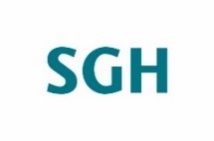 SGH Warsaw School of Economics
EXCHANGE REQUEST
for study abroad periodSGH Warsaw School of Economics
EXCHANGE REQUEST
for study abroad periodSGH Warsaw School of Economics
EXCHANGE REQUEST
for study abroad periodSGH Warsaw School of Economics
EXCHANGE REQUEST
for study abroad periodSGH Warsaw School of Economics
EXCHANGE REQUEST
for study abroad periodSGH Warsaw School of Economics
EXCHANGE REQUEST
for study abroad periodSGH Warsaw School of Economics
EXCHANGE REQUEST
for study abroad periodSGH Warsaw School of Economics
EXCHANGE REQUEST
for study abroad periodSGH Warsaw School of Economics
EXCHANGE REQUEST
for study abroad periodSGH Warsaw School of Economics
EXCHANGE REQUEST
for study abroad periodSGH Warsaw School of Economics
EXCHANGE REQUEST
for study abroad periodSGH Warsaw School of Economics
EXCHANGE REQUEST
for study abroad periodSGH Warsaw School of Economics
EXCHANGE REQUEST
for study abroad period GRADUATE LEVEL STUDENT                                   PHD STUDENT  GRADUATE LEVEL STUDENT                                   PHD STUDENT  GRADUATE LEVEL STUDENT                                   PHD STUDENT  GRADUATE LEVEL STUDENT                                   PHD STUDENT  GRADUATE LEVEL STUDENT                                   PHD STUDENT  GRADUATE LEVEL STUDENT                                   PHD STUDENT  GRADUATE LEVEL STUDENT                                   PHD STUDENT  GRADUATE LEVEL STUDENT                                   PHD STUDENT  GRADUATE LEVEL STUDENT                                   PHD STUDENT  GRADUATE LEVEL STUDENT                                   PHD STUDENT  GRADUATE LEVEL STUDENT                                   PHD STUDENT  GRADUATE LEVEL STUDENT                                   PHD STUDENT  GRADUATE LEVEL STUDENT                                   PHD STUDENT  GRADUATE LEVEL STUDENT                                   PHD STUDENT STUDENT INFORMATIONSTUDENT INFORMATIONSTUDENT INFORMATIONSTUDENT INFORMATIONSurname and first nameSurname and first nameSurname and first nameSurname and first nameSurname and first nameType of studiesType of studiesType of studiesType of studiesStudent’s ID no.STUDENT INFORMATIONSTUDENT INFORMATIONSTUDENT INFORMATIONSTUDENT INFORMATIONfull-timepart-timefull-timepart-timefull-timepart-timefull-timepart-timePersonal ID no. [e.g. PESEL, social security no.]Personal ID no. [e.g. PESEL, social security no.]Personal ID no. [e.g. PESEL, social security no.]Personal ID no. [e.g. PESEL, social security no.]Passport number [or ID number if it allows student to travel abroad within Schengen area]Passport number [or ID number if it allows student to travel abroad within Schengen area]Passport number [or ID number if it allows student to travel abroad within Schengen area]Passport number [or ID number if it allows student to travel abroad within Schengen area]Passport number [or ID number if it allows student to travel abroad within Schengen area]Current study semesterCurrent study semesterCurrent study semesterCurrent study semesterCurrent academic year 2022/2023Major of studies / Name of the programmeMajor of studies / Name of the programmeMajor of studies / Name of the programmeMajor of studies / Name of the programmeMajor of studies / Name of the programmeMajor of studies / Name of the programmeMajor of studies / Name of the programmeMajor of studies / Name of the programmeMajor of studies / Name of the programmeMajor of studies / Name of the programmeMajor of studies / Name of the programmeMajor of studies / Name of the programmeMajor of studies / Name of the programmeMajor of studies / Name of the programmeHome address [street, home no., postal code, city]Home address [street, home no., postal code, city]Home address [street, home no., postal code, city]Home address [street, home no., postal code, city]Home address [street, home no., postal code, city]Home address [street, home no., postal code, city]Home address [street, home no., postal code, city]Home address [street, home no., postal code, city]Contact phoneContact phoneContact phoneEmail addressEmail addressEmail address     @student.sgh.waw.pl     @student.sgh.waw.pl     @student.sgh.waw.plREQUESTREQUESTREQUESTI kindly request to take part in study abroad during the marked period according to the data and conditions stated below:I kindly request to take part in study abroad during the marked period according to the data and conditions stated below:I kindly request to take part in study abroad during the marked period according to the data and conditions stated below:I kindly request to take part in study abroad during the marked period according to the data and conditions stated below:I kindly request to take part in study abroad during the marked period according to the data and conditions stated below:I kindly request to take part in study abroad during the marked period according to the data and conditions stated below:I kindly request to take part in study abroad during the marked period according to the data and conditions stated below:I kindly request to take part in study abroad during the marked period according to the data and conditions stated below:I kindly request to take part in study abroad during the marked period according to the data and conditions stated below:I kindly request to take part in study abroad during the marked period according to the data and conditions stated below:I kindly request to take part in study abroad during the marked period according to the data and conditions stated below:Period of study abroadPeriod of study abroadPeriod of study abroad Fall term, academic year 2023/2024 Fall term, academic year 2023/2024 Fall term, academic year 2023/2024 Fall term, academic year 2023/2024 Fall term, academic year 2023/2024 Fall term, academic year 2023/2024 Fall term, academic year 2023/2024 Fall term, academic year 2023/2024 Fall term, academic year 2023/2024 Fall term, academic year 2023/2024 Fall term, academic year 2023/2024Period of study abroadPeriod of study abroadPeriod of study abroad Spring term, academic year 2023/2024 Spring term, academic year 2023/2024 Spring term, academic year 2023/2024 Spring term, academic year 2023/2024 Spring term, academic year 2023/2024 Spring term, academic year 2023/2024 Spring term, academic year 2023/2024 Spring term, academic year 2023/2024 Spring term, academic year 2023/2024 Spring term, academic year 2023/2024 Spring term, academic year 2023/2024Period of study abroadPeriod of study abroadPeriod of study abroadBeginning date                    End date      Beginning date                    End date      Beginning date                    End date      Beginning date                    End date      Beginning date                    End date      Beginning date                    End date      Beginning date                    End date      Beginning date                    End date      Beginning date                    End date      Beginning date                    End date      Beginning date                    End date      Basis for study abroad 
(choose from drop-down list) Basis for study abroad 
(choose from drop-down list) Basis for study abroad 
(choose from drop-down list) Basis for study abroad 
(choose from drop-down list) Basis for study abroad 
(choose from drop-down list) Basis for study abroad 
(choose from drop-down list) Inter-institutional exchangeInter-institutional exchangeInter-institutional exchangeInter-institutional exchangeEuropean Union programmesEuropean Union programmesEuropean Union programmesEuropean Union programmesIntergovernmental agreementsIntergovernmental agreementsIntergovernmental agreementsDouble degree programmeDouble degree programmeDouble degree programmeDouble degree programmeIndividual leaveIndividual leaveIndividual leaveIndividual leaveOther (describe)      Other (describe)      Other (describe)      Name of the host universityName of the host universityName of the host universityName of the host universityName of the host universityName of the host universityName of the host universityCityCityCityCityCityCountryCountryCOMMITMENTCOMMITMENT   I undertake to settle my stay at the partner university in accordance with the requirements of the Procedure for directing students and PhD students abroad in order to complete part of studies – Regulations for student and doctoral trips, valid at SGH.   I undertake to settle my stay at the partner university in accordance with the requirements of the Procedure for directing students and PhD students abroad in order to complete part of studies – Regulations for student and doctoral trips, valid at SGH.   I undertake to settle my stay at the partner university in accordance with the requirements of the Procedure for directing students and PhD students abroad in order to complete part of studies – Regulations for student and doctoral trips, valid at SGH.   I undertake to settle my stay at the partner university in accordance with the requirements of the Procedure for directing students and PhD students abroad in order to complete part of studies – Regulations for student and doctoral trips, valid at SGH.   I undertake to settle my stay at the partner university in accordance with the requirements of the Procedure for directing students and PhD students abroad in order to complete part of studies – Regulations for student and doctoral trips, valid at SGH.   I undertake to settle my stay at the partner university in accordance with the requirements of the Procedure for directing students and PhD students abroad in order to complete part of studies – Regulations for student and doctoral trips, valid at SGH.   I undertake to settle my stay at the partner university in accordance with the requirements of the Procedure for directing students and PhD students abroad in order to complete part of studies – Regulations for student and doctoral trips, valid at SGH.   I undertake to settle my stay at the partner university in accordance with the requirements of the Procedure for directing students and PhD students abroad in order to complete part of studies – Regulations for student and doctoral trips, valid at SGH.   I undertake to settle my stay at the partner university in accordance with the requirements of the Procedure for directing students and PhD students abroad in order to complete part of studies – Regulations for student and doctoral trips, valid at SGH.   I undertake to settle my stay at the partner university in accordance with the requirements of the Procedure for directing students and PhD students abroad in order to complete part of studies – Regulations for student and doctoral trips, valid at SGH.   I undertake to settle my stay at the partner university in accordance with the requirements of the Procedure for directing students and PhD students abroad in order to complete part of studies – Regulations for student and doctoral trips, valid at SGH.   I undertake to settle my stay at the partner university in accordance with the requirements of the Procedure for directing students and PhD students abroad in order to complete part of studies – Regulations for student and doctoral trips, valid at SGH.